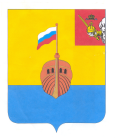 РЕВИЗИОННАЯ КОМИССИЯ ВЫТЕГОРСКОГО МУНИЦИПАЛЬНОГО РАЙОНА162900, Вологодская область, г. Вытегра, пр. Ленина, д.68тел. (81746) 2-22-03 факс (81746) ______,       e-mail: revkom@vytegra-adm.ruЗАКЛЮЧЕНИЕна проект постановления администрации сельского поселения Андомское 19.01.2023 г.                                                                              г. Вытегра          Заключение Ревизионной комиссии Вытегорского муниципального района на проект постановления администрации сельского поселения Андомское «О внесении изменений в постановление администрации сельского поселения Андомское от 15 января 2021 года № 4 «Об утверждении муниципальной программы «Благоустройство территории, реконструкция и ремонт сетей уличного освещения муниципального образования сельское поселение Андомское на 2021 – 2023 годы»   подготовлено в соответствии с требованиями Бюджетного кодекса Российской Федерации, Положения о Ревизионной комиссии Вытегорского муниципального района.         Согласно статьи 179 Бюджетного кодекса Российской Федерации порядок принятия решений о разработке, формирования и реализации муниципальных программ устанавливается муниципальным правовым актом местной администрации муниципального образования.        В целях реализации положений статьи 179 Бюджетного Кодекса Российской Федерации принято постановление администрации сельского поселения Андомское от 15.09.2020 г. № 67 «Об утверждении Порядка разработки, реализации и оценки эффективности реализации муниципальных программ сельского поселения Андомское» (далее – Порядка).         На основании пункта 2 статьи 179 Бюджетного кодекса Российской Федерации, пункта 5.3 Порядка проектом постановления предлагается внести изменения в объем финансирования муниципальной программы «Благоустройство территории, реконструкция и ремонт сетей уличного освещения муниципального образования сельское поселение Андомское на 2021 – 2023 годы».           Внесены изменения в паспорт и текстовую часть Программы в части финансового обеспечения (+824,3 тыс. рублей). Объем финансирования Программы составил 10711,6 тыс. рублей, в том числе по годам: 2021 год – 2936,6 тыс. рублей, 2022 год – 4646,7 тыс. рублей (+44,9 тыс. рублей), 2023 год – 3128,3 тыс. рублей (+779,4 тыс. рублей).             Уточненные объемы финансирования программы на 2022 год соответствуют объемам, утвержденным решением Совета сельского поселения Андомское от 09.12.2022 года № 14 «О внесении изменений в решение Совета сельского поселения Андомское от 16.12.2021 № 263», на 2023 год объемам, утвержденным решением Совета сельского поселения Андомское от 09.12.2022 года № 15 «О бюджете сельского поселения Андомское на 2023 год и плановый период 2024 и 2025 годов».         Изменения в Программу внесены в соответствии с Порядком.          Проектом постановления также внесены изменения в перечень мероприятий, составляющих Основное мероприятие 1 «Благоустройство и санитарная очистка территории».         Ревизионная комиссия рекомендует:- в преамбуле проекта постановления уточнить наименование решения Совета сельского поселения Андомское от 15 сентября 2020 года № 67;- объемы финансового обеспечения мероприятий и муниципальной программы в целом по тексту проекта привести в соответствие с подпунктом 9 пункта 3.2 Порядка (указать в тысячах рублей с точностью до одного знака после запятой).        Ревизионная комиссия обращает внимание: в нарушение подпункта 4 пункта 5.3 в 2022 году в муниципальную программу не внесены изменения в части финансового обеспечения программы в соответствии с решением Совета сельского поселения Андомское от 26.09.2022 года № 4 «О внесении изменений в решение Совета сельского поселения Андомское от 16.12.2021 № 263».        Выводы и предложения.         Проект постановления администрации сельского поселения Андомское «О внесении изменений в постановление администрации сельского поселения Андомское от 15 января 2021 года № 4 «Об утверждении муниципальной программы «Благоустройство территории, реконструкция и ремонт сетей уличного освещения муниципального образования сельское поселение Андомское на 2021 – 2023 годы» соответствует требованиям Бюджетного кодекса Российской Федерации, Федерального закона № 131-ФЗ от 06.10.2003 «Об общих принципах организации местного самоуправления в Российской Федерации», Положению о бюджетном процессе в сельском поселении Андомское. Ревизионная комиссия ВМР рекомендует проект постановления к рассмотрению с учетом рекомендаций. Аудитор Ревизионной комиссии                                                    О.Е. Нестерова